Муниципальное бюджетное общеобразовательное учреждение средняя общеобразовательная школа имени Героя Советского Союза С.Я. Батышева ст.Николаевской Дигорского района 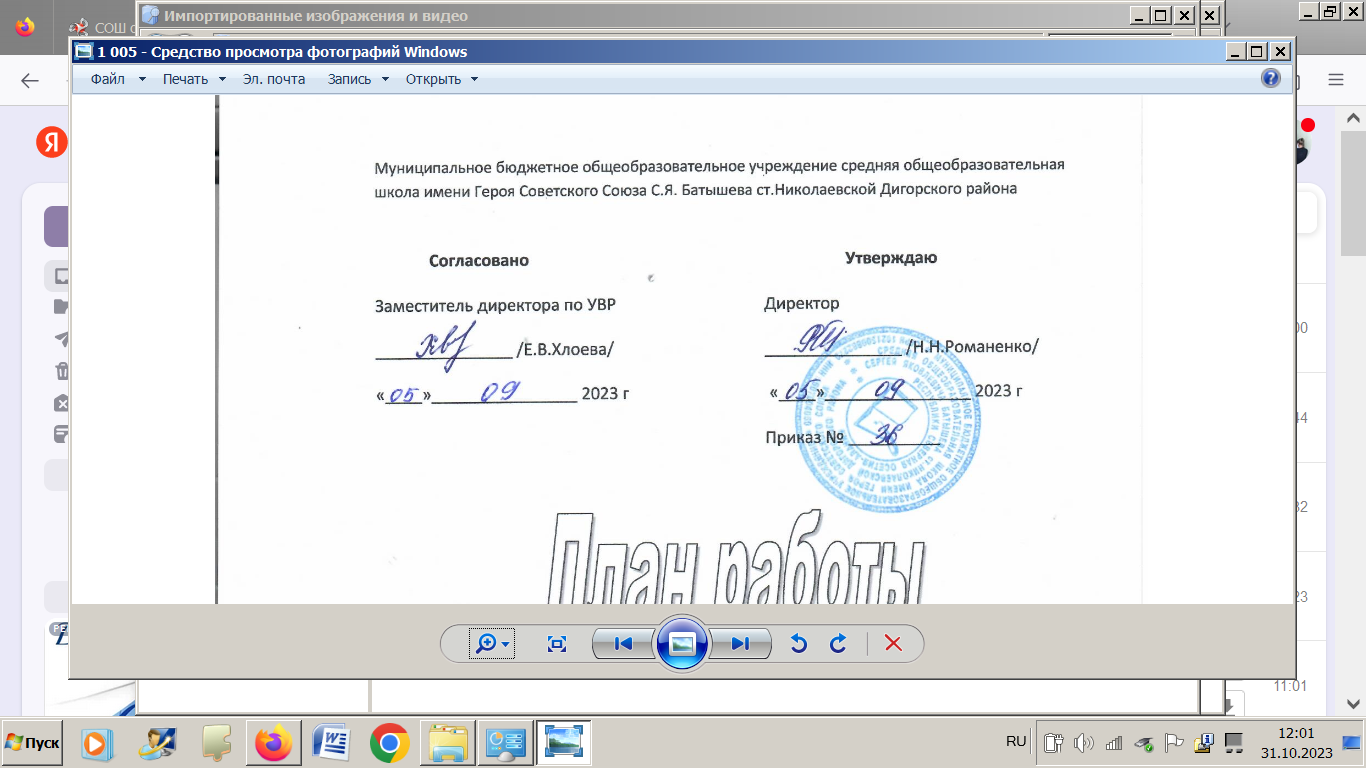 2023-2024 учебный годАнализ работы за 2022-2023 учебный годЦели анализа: выявить степень реализации поставленных перед членами МО задач. Работа МО учителей филологов в 2022-2023 учебном году проводилась по теме: «Формирование и развитие читательской грамотности учащихся на уроках как важнейшее условие повышения качества образования».В течение учебного года было проведено 5 плановых заседаний методического объединения.  В основном поставленные  перед МО задачи были реализованы. Как показала работа, члены МО приложили максимум усилий для реализации поставленных  в 2022-2023 учебном году целей и задач.Понимая, что повышение качества образования напрямую связано с ростом уровня преподавания, учителя русского, английского, осетинского языков постоянно самосовершенствуются, проходя курсы повышения квалификации. Своевременно проходят курсы переподготовки, направленные на повышение профессионального мастерства. В марте-апреле 2022 курсы повышения квалификации прошли учителя, которые будут работать в 2023-2024 учебном году в 6 классах, по ДПОП «Реализация требований обновленных ФГОС НОО, ФГОС ООО в работе учителя» (36 часов).Практически на каждом заседании МО шёл обмен опытом, педагогическими находками, методическими разработками; изучались нормативные документы, обсуждались интересные статьи из методических журналов, учителя делились методикой работы со слабоуспевающими учащимися. В течение учебного года отслеживали состояние и результативность процесса обучения. Учителя при организации учебно-воспитательного процесса особое внимание обращали на выбор оптимальных методов и приемов обучения, на дифференциацию, на развитии навыков умственного труда. На заседаниях проведены обзоры научно-педагогической литературы,  ознакомления с адресами сайтов по предмету..В течение учебного года были даны открытые уроки по предметам :Английский класс. Тема: Спасибо за подарок.-Руденко М.А.Русский язык  класс. Тема: День славянской письменности.-Анисимова В.В.Осетинский язык 5а класс. Тема: Весна-пришла.- Етдзаева З.С. Все уроки были проведены на школьном уровне.Уроки были проведены на достаточно  высоком уровне. Все предметы велись по УМК предусмотренными образовательной программой МБОУ СОШ  им. С.Я. Батышева ст. Николаевской. Отличительными чертами педагога, который стремится достичь мастерства, являются: постоянное самосовершенствование, самокритичность, эрудиция и высокая культура труда. Поэтому профессиональный рост учителя невозможен без самообразовательной потребности. Каждый учитель в течение года продолжил работу над темой по самообразованию.Все члены МО выступили активными участниками на платформе «ЯКласс»:вебинара «Цифровая трансформация рабочего места с помощью Microsoft Office 365»,  семинара «Что нужно знать учителю при переходе на новые ФГОС», конференции «Профессиональные компетенции педагога. Профстандарт и нестандартный учитель»на платформе ЦОК в вебинаре «Практикум по организации подготовки обучающихся 9-11 классов к государственной итоговой аттестации с использованием цифрового образовательного контента онлайн-школы Фоксфорд» Учителя МО филологического цикла принимают активное участие в общешкольных мероприятиях:- посещают педсоветы и принимают активное участие в их работе;оказывают помощь администрации школы в подготовке документации.В школьном этапе  олимпиады школьников приняли участие:Число учащихся, принявших участие в школьном этапе Всероссийской олимпиады школьников в этом учебном году уменьшилось по сравнению с прошлым годом. Интерес к предметам филологического цикла падает. Детей, увлечённых каким-то из предметов, практически не осталось. Большинство обучающихся справляются лишь с заданиями базового уровня сложности, а таковых в олимпиадных заданиях нет. Проведение олимпиад после уроков чревато тем, что дети устают и настроиться на работу многие просто не могут, да и участие детей в олимпиадах, проводимых практически ежедневно, снижает интерес к ним.Уровень знаний победителей и призеров школьного этапа выше, чем у одноклассников, однако эти дети не одарённые, просто прилежные и трудолюбивые. Уровень муниципальной олимпиады для них сложноват. В течение учебного года проверялись рабочие и контрольные тетради в 5-11 классах. Проверка показала, что большая часть учащихся  имеет необходимое количество рабочих тетрадей. В целом, состояние рабочих тетрадей находится на удовлетворительном уровне. Внешний  вид тетрадей соответствует требованиям. Почти все тетради  в обложках, посторонние записи в тетрадях практически  отсутствуют. Единый орфографический режим соблюдается у 80%  учащихся. Одно из главных направлений работы учителей - это контрольно-коррекционная деятельность, главная цель которой определение уровня обученности учащихся, выявление и устранение существующих пробелов. Каждым учителем в соответствии с программой проводились контрольные и проверочные работы, которые отражены в классных журналах. Выявленные пробелы в знаниях, умениях и навыках учащихся устранялись как на уроках (индивидуальные дифференцированные задания), так и на дополнительных занятиях. В начале учебного года был составлен график дополнительных занятий с неуспевающими и слабоуспевающими учащимися по предметам филологического цикла.Кроме того в течение учебного года велась целенаправленная работа по подготовке к итоговой аттестации  9 и 11 классов. В период с сентября по май с учетом дифференцированного подхода педагоги проводили консультации и индивидуальную работу по подготовке к выпускным экзаменам.Каждый год учителя осетинского языка проводят неделю Осетинского языка, в этом году провели в рамках празднования 163-й годовщины со дня рождения К.Л.Хетагурова.Была проведена выставка рисунков, конкурс чтецов на районном этапе. Победителями стали Маджидова М, Шукуров Х, Дурда В, Томаева С.Обучающиеся приняли участие в конкурсе «Живая классика» в районом этапе. Победитель Маруня Виктория – 10 класс. Подготовила учитель русского языка и литерауры Анисимова В.В.Так же принимали активнее участие и в онлайн олимпиадах, по литературе и английскому языку на платформе Учи.ру . Победителями стали Атаева З, Габуев Д, Шляховая С. Подготовила учитель русского языка и литерауры Грудаева Е.М.По английскому языку победитель Етдзаева Амина 5 а класс-учитель Руденко М.А.Работа по подготовке к итоговой аттестации 2022-2023 для выпускников 9-11 классов проводились консультации и дополнительные занятия как групповые, так и индивидуальные. В течении учебного года регулярно проводились тренировочные работы(пробный вариант) по русскому языку в форме ЕГЭ и ОГЭ с использованием различных источников. Подготовке учащихся к итоговому собеседованию по русскому языку.Допуском выпускников к экзаменам в 2023 году стало сочинение. В написании тренировочного итогового сочинения по русскому языку участвовали 3 обучающихся 11-го класса, что составило 100 процентов от общего качества выпускников. Все обучающиеся справились с тренировочной работой и получили «зачет», что говорит о среднем уровне готовности к итоговому сочинению. Все работы прошли проверку на антиплагиат. С итоговым сочинением справились 3 учащихся, что составляет 100%.Подведены результаты итогового собеседования по русскому языку в 9-м классе в 2023 году.9 февраля 2023 года было проведено устное собеседование по русскому языку, в котором приняли участие 18 обучающихся 9-го класса. В результате-17 участников получили «зачет»,1 участник- «незачет»Устное собеседование-это проверка коммуникативной компетенции школьника, то есть приобретенных им знаний, навыков, умений в выражении своих мыслей и в общении поэтому необходимо обратить внимание на совершенствование навыков устной( монологической и диалогической)речи, в частности чтения.В государственной итоговой аттестации по русскому языку за курс средней общеобразовательной школы принимали участие 3 выпускника 11 класса. Все учащиеся преодолели минимальный порог.В качестве средства передачи информации и обучения школьников широко использовались информационные технологии:  «РЭШ», «Учи.ru», «ЯКласс», «Медиатека. Просвещения», videouroki.net., ege.sdamgia.ru, Яндекс.Учебник.  Электронные продукты открыли учащимся доступ к нетрадиционным источникам информации, повысили эффективность самостоятельной работы, дали новые возможности для обретения и закрепления различных профессиональных навыков.Несмотря на то, что, на выполнение поставленных, на 2022-2023 учебный год задач была направлена деятельность всех учителей МО, всё же есть отдельные недостатки и упущения в работе по развитию мотивации учебной деятельности учащихся. Не всегда удаётся добиваться от учащихся необходимого прилежания в учёбе и творческого подхода в решении проблемных задач. Работа по обеспечению усвоения знаний, умений и навыков в необходимом объёме всеми учащимися через более рациональное построение урока и дифференциацию его содержания с учётом реальных способностей и возможностей учащихся будет продолжена в следующем учебном году.Выводы: Как видно из анализа, все члены МО филологического цикла  в той или иной мере выполняли поставленные задачи.  Видно, что каждый учитель стремится  к личным достижениям и имеет их.  Как руководитель считаю, что учителя нашего МО справились с поставленными задачами. Учителя непрерывно совершенствуют свое педагогическое мастерство, компетентность, формируют готовность учащихся к самообразованию.Затруднения, выявленные в результате данного анализа:Не на должном уровне организована индивидуальная работа с учащимися по подготовке к предметным олимпиадам. Это вызвано как спецификой предметов (русский язык, английский язык – одни из самых сложных предметов школьного курса), так и  недостаточным уровнем интеллектуального развития учащихся.Есть проблема, над которой предстоит работать членам МО в следующем году:Повышение качества знаний обучающихся.Рекомендации:Уделять особое внимание внеклассной работе по предмету;Больше внимания  уделять индивидуальной  работе с прилежными и трудолюбивыми обучающимися, особое внимание уделить слабоуспевающим ученикам.Продолжить целенаправленную работу по подготовке ЕГЭ, ОГЭ.Задачи методической работы на новый учебный год:1. Продолжать повышать методическое мастерство через изучение современных технологий, проведение методических мероприятий;2. Выходить на уровень педагогических конкурсов;3. Работать над самообразованием, повышать уровень квалификации.План работына 2023-2024 учебный годМетодическая тема: «Формирование и развитие читательской грамотности учащихся на уроках как важнейшее условие повышения качества образования».Цель МО: Совершенствование профессионализма учителя для подготовки к Международной оценке качества образования и успешной реализации содержания и технологии профессиональной компетентности учителя по формированию читательской грамотности учащихся в учебном процессе.Задачи:Изучить и применять эффективные формы и методы, позволяющие развивать читательскую грамотность учащихся на уроках и внеурочное время.Проводить обмен опытом по совершенствованию методик преподавания, изучать передовой педагогический опыт.Повысить эффективность современного урока через развитие читательской грамотности, направленное на повышение мотивации и качество индивидуальных достижений учащихся.Повысить успеваемости по результатам независимых диагностик.Использовать внутришкольную независимую диагностику с целью мониторинга продвижения развития, обучающегося по предмету.Повысить успеваемости по результатам ОГЭ обучающихся 9 и 11 классов.Совершенствовать формы работы с одарёнными учащимися: работать над увеличением количества обучающихся, принимающих участие во всероссийской олимпиаде школьников, а также организовать работу на должном уровне с реальными претендентами на призовые места и с призерами прошлых лет.Совершенствовать систему работы педагогов МО по достижению метапредметных результатов обучающихся, освоению универсальных учебных действийСовершенствовать работу со слабоуспевающими учениками.Продолжить работу по совершенствованию педагогического мастерства учителей, их профессионального уровня посредством:Выступления на заседаниях МО;Выступления на педагогических советах;Работ по темам самообразования;Творческих отчётов;Публикации в периодической печати;Открытых уроков для учителей-предметников;Проведения недели филологического цикла;Обучения на курсах повышения квалификации;Участия в конкурсах педагогического мастерства.Направления работы МО учителей  филологовна 2023- 2024 учебный год:Информационная деятельность:Изучение новинок в методической литературе в целях совершенствования педагогической деятельности.Продолжить знакомство с ФГОС среднего общего образования.Участие в вебинарах в целях повышения профессиональной компетенции.Пополнение тематической папки «Методическое объединение учителей филологического цикла».Организационная и учебно-воспитательная деятельность:Заседания МО.Изучение нормативной и методической документации по вопросам  образования.Отбор содержания и составление учебных программ.Взаимопосещение уроков  учителями с последующим самоанализом  достигнутых результатов.Выработка единых требований к оценке результатов освоения программы на основе  разработанных образовательных стандартов по предмету.Организация открытых уроков по определенной теме с целью обмена  опытом.Организация и проведение предметной недели в школе.Организация и проведение  предметных олимпиад, конкурсов, смотров. Выступления учителей филологов на МО, практико-ориентированных семинарах, педагогических советах. Повышение квалификации педагогов на курсах. Прохождение аттестации педагогических кадров.Развивать систему работы с детьми, имеющими повышенные интеллектуальные способности.Сохранять и укреплять здоровье обучающихся  и педагогов, воспитывать потребность в здоровом образе жизни.Аналитическая деятельность:Анализ методической деятельности за 2022 – 2023 учебный год и планирование на 2023 - 2024 учебный год.Изучение направлений деятельности педагогов (тема самообразования).Анализ работы педагогов с целью оказания помощи.Методическая деятельность:Методическое сопровождение преподавания по новым  образовательным стандартам второго поколения в основной школе.Работа над методической темой, представляющей реальную необходимость и профессиональный интерес.Совершенствование методического уровня педагогов в овладении новыми педагогическими технологиями, через систему повышения квалификации и самообразования каждого учителя.  Внедрение  в практику  работы всех учителей  МО технологий, направленных на формирование компетентностей обучающихся: технологию развития критического мышления, информационно-коммуникационную технологию, игровые технологии, технологию проблемного обучения, метод проектов, метод самостоятельной работыОрганизация системной работы с детьми, имеющими повышенные интеллектуальные способности.Поиск, обобщение, анализ и внедрение передового  педагогического опыта в различных формах;Пополнение методической копилки необходимым информационным материалом для оказания помощи учителю в работе;Методическое сопровождение самообразования и саморазвития педагогов; ознакомление с методическими разработками различных авторов.Совершенствование форм работы с одарёнными детьми.Повышение успеваемости и качества знаний по предмету Добиваться усвоения знаний и навыков по предмету в соответствии с требованиями ФГОС. Применять современные, инновационные методы обучения. Вести целенаправленную работу по ликвидации пробелов знаний учащихся. Обращать особое внимание на мотивацию деятельности ученика на уроке. Создать комфортные условия работы для всех учащихся на уроках. Дополнительные занятия использовать для расширенного изучения отдельных вопросов. Практиковать разноуровневые контрольные работы, тесты с учетом уровня подготовленности учащихся. Вести качественную работу по подготовке учащихся к ОГЭ и ЕГЭ. Работа с высокомотивированными  обучающимисяВыявление высокомотивированными обучающимися по результатам творческих заданий по предмету, олимпиадам, конкурсам.Обучение учащихся работе с научной литературой, со справочниками по предмету; использованию  ресурсов Интернета для получения дополнительного материала. Подготовка и участие в конкурсах, очных и заочных олимпиадах по предмету. Способствовать творческому росту ученика, создавая комфортные условия для развития его личности. Работа с низкомотивированными  обучающимисяВыявление низкомотивированных обучающихся по результатам стартовых контрольных работ по предметам филологического цикла  ;использовать на уроках различные виды опроса (устный, письменный, индивидуальный и др.) для объективности результата;регулярно и систематически опрашивать, выставляя оценки своевременно, не допуская скопления оценок в конце четверти, когда ученик уже не имеет возможности их исправить;формирование ответственного отношения обучающихся к учебному труду.Внеклассная работа Подготовка и проведение предметной недели.Проведение школьной олимпиады Подготовить учащихся к участию в различных олимпиадах и конкурсах по предмету. Совершенствование работы учителя: Делиться методическими находками, осуществлять помощь и поддержку не только учащимся, но и друг другу, изучать опыт коллег по работе, прислушиваться к замечаниям и советам, быть в творческом поиске оптимальных методов, приемов, средств обучения.  В условиях перехода учащихся выпускных классов к новым формам итоговой аттестации, готовить детей к таким испытаниям более тщательно, в том числе и психологически. Добиваться комплексного подхода в обучении учащихся, синхронного решения образовательных и воспитательных задач, с тем, чтобы каждый ученик достиг уровня обязательной подготовки, а способные ученики смогли бы получить образование более высокого качества. Повседневная работа учителя по самообразованию. Ожидаемые результаты работы:Рост качества знаний обучающихся.Овладение учителями МО системой преподавания предметов в соответствии с новым ФГОС.Создание условий в процессе обучения для формирования у обучающихся ключевых компетентностей.Состав МО учителей филологов.Содержание работыМО учителей филологического циклаТематика заседаний МО филологов на 2023-2024 учебный год№ п/пМетодическая темаФ.И.О учителя 1Формирование читательской грамотности учащихся на уроках русского языкаАнисимова В.ВГрудаева Е.М.2.Использование активных форм и методов работы на уроках английского языка в целях обучения и воспитания творческой и одаренной личности в условиях внедрения ФГОС.Цаллаева А.О.Руденко М.А.3.Дифференцированный подход в обучении осетинского языка.Етдзаева З.С.Гуева З.В.ПредметКоличество участниковПризеры Победители Русский язык209 3 Литература1-1Английский 3--Осетинский2885№  п/пФ.И.О.Дата рожденияДолжность,преподаваемый предметОбразованиеКатегорияПед. стажЕтдзаева Залина Славиковна07.02.1978Учитель осетинского языкаВысшееСоответствие22Гуева Залина Викторовна04.02.1969Учитель осетинского языкаВысшееСоответствие27Анисимова Виктория Владимировна13.07.1982Учитель русского языка и литературыВысшеевысшая19Грудаева Елена Михайловна14.01.1965Учитель русского языка и литературыВысшеепервая35Цаллаева Альбина Олеговна20.03.1987Учитель английского языкаВысшеепервая19Руденко Марина Александровна11.09.1982Учитель английского языкаОИНТО2019Соответствие17№п/пСодержание работыСрокиОтветственные1Анализ работы МО за 2022-2023 учебный год.Выбор нового руководителя.Утверждение плана работы МО на 2023-2024 учебный год.Утверждение  календарно-тематических программ по предметам и  внеурочной деятельности.АвгустРуководитель МО2Выполнение требований охраны труда, правил безопасности, антитеррористической защищенности объекта.В течение годаРуководитель МО3Проверка качества подготовки учебных кабинетов к проведению занятий.Август-СентябрьРуководитель МО4Помощь в подготовке необходимых документов для аттестации учителей в 2023-2024г.В течение годаРуководитель МО5Посещение курсов и семинаров на базе СОРИПКРО и МО учителей Дигорского района.В течение годаЧлены МО6Выполнение санитарно-гигиенических требований к организации образовательной деятельности .В течении годаЧлены МО7Участие в школьном этапе Всероссийской предметной олимпиады.ОктябрьЧлены МО8Проведение дополнительных занятий и консультаций.В течение годаЧлены МО9Выполнение требований ФГОС к формированию компетенций школьников, которые помогают ученикам вести ЗОЖВ течение годаЧлены МО10Тренировочные экзамены в формате ОГЭ и ЕГЭ в 9-х, 11-х по предметам филологииДекабрь, март,апрельЧлены МО11Развитие навыков читательской грамотности по модели PISAВ течение годаЧлены МО12Подготовка учеников к ВПРВ течение годаЧлены МО13Определение уровня ИКТ-компетентности педагоговВ течение годаРоманенко Н.Н.Етдзаева З.С.14Внутришкольная  экспертиза материалов для промежуточной аттестации.По графикуЧлены МО15Взаимопосещение  уроков учителями предметниками филологического цикла.В течение годаЧлены МО16Проведение предметной недели филологического цикла.ФевральЧлены МО17Изучение нормативных документов и методических рекомендаций по итоговой аттестации учащихся 9, 11 классов.В течение годаРуководитель МО18Посещение учителями предметниками уроков в начальной школе в рамках программы «Преемственность обучения начальной и средней школы». Январь-майЧлены МО19Участие в ВПР, мониторингах, флэшмобах  и т.д.В течение годаЧлены М.О.20Участие в конкурсах и олимпиадах: Кенгуру, Инфознайка, Кит и т.д.В течение годаЧлены М.О.21Итоги работы  МО.июньРуководитель МО№ТемаСроки проведенияСроки проведенияОтветственныеОтветственныеОтветственныеРезультат Результат Результат Заседание 1  «Анализ и планирование методической работы»Заседание 1  «Анализ и планирование методической работы»Заседание 1  «Анализ и планирование методической работы»Заседание 1  «Анализ и планирование методической работы»Заседание 1  «Анализ и планирование методической работы»Заседание 1  «Анализ и планирование методической работы»Заседание 1  «Анализ и планирование методической работы»Заседание 1  «Анализ и планирование методической работы»Заседание 1  «Анализ и планирование методической работы»Заседание 1  «Анализ и планирование методической работы»1.Анализ  деятельности  МО  за 2022-2023 учебный год.Август-сентябрьАвгуст-сентябрьАвгуст-сентябрьАвгуст-сентябрьЕтдзаева З.С. Етдзаева З.С. Етдзаева З.С. Отчет за 2022-2023 учебный год2.Анализ результатов итоговой аттестации по русскому, английскому и пути улучшения качества преподавания и подготовки к  ОГЭ  и ЕГЭ.Август-сентябрьАвгуст-сентябрьАвгуст-сентябрьАвгуст-сентябрьГрудаева Е.М.Анисимова В.В.Грудаева Е.М.Анисимова В.В.Грудаева Е.М.Анисимова В.В.Отчеты учителей3.Утверждение плана работы МО на 2023-2024 учебный год. Задачи на новый учебный год. Обеспечение учащихся  учебниками.Август-сентябрьАвгуст-сентябрьАвгуст-сентябрьАвгуст-сентябрьЧлены МОЧлены МОЧлены МОПлан работы МО4.Ознакомление с «Планом-графиком организационной подготовки обучающихся к государственной итоговой аттестации на 2023-2024 учебный год»Август-сентябрьАвгуст-сентябрьАвгуст-сентябрьАвгуст-сентябрьЧлены МОЧлены МОЧлены МООбновление материалов в кабинетных уголках по подготовке к ОГЭ и ЕГЭ5Обсуждение календарно-тематического планирования за 2023-2024 учебный год.Август-сентябрьАвгуст-сентябрьАвгуст-сентябрьАвгуст-сентябрьЧлены МОЧлены МОЧлены МОКалендарно-тематические планы6.Выбор и утверждение тем по самообразованиюАвгуст-сентябрьАвгуст-сентябрьАвгуст-сентябрьАвгуст-сентябрьЧлены МОЧлены МОЧлены МОСписок тем по самообразованию.Заседание 2. «Профессиональная компетенция педагогов современное содержание образования для развития творческого потенциала учащихся».Заседание 2. «Профессиональная компетенция педагогов современное содержание образования для развития творческого потенциала учащихся».Заседание 2. «Профессиональная компетенция педагогов современное содержание образования для развития творческого потенциала учащихся».Заседание 2. «Профессиональная компетенция педагогов современное содержание образования для развития творческого потенциала учащихся».Заседание 2. «Профессиональная компетенция педагогов современное содержание образования для развития творческого потенциала учащихся».Заседание 2. «Профессиональная компетенция педагогов современное содержание образования для развития творческого потенциала учащихся».Заседание 2. «Профессиональная компетенция педагогов современное содержание образования для развития творческого потенциала учащихся».Заседание 2. «Профессиональная компетенция педагогов современное содержание образования для развития творческого потенциала учащихся».Заседание 2. «Профессиональная компетенция педагогов современное содержание образования для развития творческого потенциала учащихся».Заседание 2. «Профессиональная компетенция педагогов современное содержание образования для развития творческого потенциала учащихся».1. «Современные образовательные технологии и педагогические инновации как инструмент управления качеством образования» «Современные образовательные технологии и педагогические инновации как инструмент управления качеством образования» Ноябрь Ноябрь Етдзаева З.С. Етдзаева З.С. Етдзаева З.С. докладдоклад2Применение электронных платформ для реализации электронного и дистанционного обучения. (обмен опытом)Применение электронных платформ для реализации электронного и дистанционного обучения. (обмен опытом)Ноябрь Ноябрь Члены МОЧлены МОЧлены МОВыступления Выступления 3Итоги  входных  контрольных работ и I четверти, качество знаний учащихся по естественнонаучным предметам. Причины неуспеваемости и организация работы учителя с учащимися, имеющими низкую мотивацию к учебно–познавательной деятельности.Итоги  входных  контрольных работ и I четверти, качество знаний учащихся по естественнонаучным предметам. Причины неуспеваемости и организация работы учителя с учащимися, имеющими низкую мотивацию к учебно–познавательной деятельности.Ноябрь Ноябрь Члены МОЧлены МОЧлены МОВыступления. Выступления. 4Анализ итогов первого тура Всероссийской олимпиады школьников и организация работы по подготовке ко второму туру (муниципальным олимпиадам).Анализ итогов первого тура Всероссийской олимпиады школьников и организация работы по подготовке ко второму туру (муниципальным олимпиадам).Ноябрь Ноябрь Етдзаева З.С.Етдзаева З.С.Етдзаева З.С.Справка о результатах.Списки победителей для участия в муниципальном  туре Всероссийской олимпиады школьниковСправка о результатах.Списки победителей для участия в муниципальном  туре Всероссийской олимпиады школьников5Взаимопосещение уроков с целью наблюдения за совершенствованием педагогического мастерства и обмена опытом.Взаимопосещение уроков с целью наблюдения за совершенствованием педагогического мастерства и обмена опытом.Ноябрь Ноябрь Члены МОЧлены МОЧлены МОАнализы, самоанализы открытых уроков.График открытых уроков.Анализы, самоанализы открытых уроков.График открытых уроков.6Порядок организации и проведения аттестации в 2023-2024 учебном году. Порядок организации и проведения аттестации в 2023-2024 учебном году. Ноябрь Ноябрь Члены МОЧлены МОЧлены МОКритерии оценивания работы учителя.Критерии оценивания работы учителя.Заседание 3.  «Развитие профессиональной компетентности учителя по формированию читательской грамотности учащихся»Заседание 3.  «Развитие профессиональной компетентности учителя по формированию читательской грамотности учащихся»Заседание 3.  «Развитие профессиональной компетентности учителя по формированию читательской грамотности учащихся»Заседание 3.  «Развитие профессиональной компетентности учителя по формированию читательской грамотности учащихся»Заседание 3.  «Развитие профессиональной компетентности учителя по формированию читательской грамотности учащихся»Заседание 3.  «Развитие профессиональной компетентности учителя по формированию читательской грамотности учащихся»Заседание 3.  «Развитие профессиональной компетентности учителя по формированию читательской грамотности учащихся»Заседание 3.  «Развитие профессиональной компетентности учителя по формированию читательской грамотности учащихся»Заседание 3.  «Развитие профессиональной компетентности учителя по формированию читательской грамотности учащихся»Заседание 3.  «Развитие профессиональной компетентности учителя по формированию читательской грамотности учащихся»1.Круглый стол. Обмен опытом на тему «Развитие профессиональной компетентности учителя по формированию читательской грамотности учащихся»ЯнварьЯнварьЧлены МОЧлены МОЧлены МОВыступленияВыступленияВыступления2Изучение критериев оценивания читательской грамотности школьников. ЯнварьЯнварьЧлены МОЧлены МОЧлены МОИзучение документовИзучение документовИзучение документов3Анализ результатов административных контрольных работ за первое полугодие. Выполнение программы по предметам.ЯнварьЯнварьЕтдзаева З.С.Етдзаева З.С.Етдзаева З.С.СправкаСправкаСправка4Предметная неделя как показатель творчества учителя и как одна из форм повышения интереса к урокам осетинского,русского,английского.ЯнварьЯнварьЧлены МОЧлены МОЧлены МОПлан предметной неделиПлан предметной неделиПлан предметной недели5Подведение итогов участия учащихся в муниципальном этапе Всероссийской олимпиады школьников  по филологическим  предметам и участия в дистанционных олимпиадах и конкурсах первого полугодия.ЯнварьЯнварьЕтдзаева З.С.Етдзаева З.С.Етдзаева З.С.Справки о результатах достиженийСправки о результатах достиженийСправки о результатах достижений6Результативность индивидуальных и групповых консультаций по подготовке к ВПР, ОГЭ и ЕГЭ в 2023-2024 учебном году.  На январьЯнварьЯнварьЧлены МОЧлены МОЧлены МОВыступления Выступления Выступления 7Выступление по теме самообразования.1. «Формирование читательской грамотности учащихся на уроках русского языка»ЯнварьЯнварьАнисимова В.В.Анисимова В.В.Анисимова В.В.Материалы для «Методической копилки»Материалы для «Методической копилки»Материалы для «Методической копилки»Заседание 4 «Обобщение опыта работы»Заседание 4 «Обобщение опыта работы»Заседание 4 «Обобщение опыта работы»Заседание 4 «Обобщение опыта работы»Заседание 4 «Обобщение опыта работы»Заседание 4 «Обобщение опыта работы»Заседание 4 «Обобщение опыта работы»Заседание 4 «Обобщение опыта работы»Заседание 4 «Обобщение опыта работы»Заседание 4 «Обобщение опыта работы»1.Обсуждение и утверждение материалов к итоговым контрольным работам.Март-апрельМарт-апрельЧлены МОЧлены МОЧлены МОБеседа,  опыт работыБеседа,  опыт работыБеседа,  опыт работы2Подготовка к ГИА учеников, имеющих трудности в усвоении материала. (обмен опытом)Март-апрельМарт-апрельЧлены МОЧлены МОЧлены МОВыступленияВыступленияВыступления3Изучение инструкций по проведению итоговой аттестации учащихся 2-8, 10классов.Март-апрельМарт-апрельЧлены МОЧлены МОЧлены МОИзучение нормативных документовИзучение нормативных документовИзучение нормативных документов4Активизация познавательной деятельности учащихся на уроках филологического цикла в условиях введения ФГОС .Март-апрельМарт-апрельЧлены МОЧлены МОЧлены МОБеседы,  опыт работыБеседы,  опыт работыБеседы,  опыт работы5.Результаты аттестации учителейМарт-апрельМарт-апрельЕтдзаева З.С.Етдзаева З.С.Етдзаева З.С.Приказ об аттестацииПриказ об аттестацииПриказ об аттестации6Выступление по теме самообразования.1. «Развитие читательской грамотности учащихся на уроках русского языка.»2. «Дифференцированный осетинского языка.»3. Использование активных форм и методов работы на уроках английского языка в целях обучения и воспитания творческой и одаренной личности в условиях внедрения ФГОС.Март-апрельМарт-апрельЧлены МОГуева З.В.,Грудаева Е.М.,Руденко М.А. Члены МОГуева З.В.,Грудаева Е.М.,Руденко М.А. Члены МОГуева З.В.,Грудаева Е.М.,Руденко М.А. Материалы для «Методической копилки»Материалы для «Методической копилки»Материалы для «Методической копилки»Заседание 5 «Подведение итогов года»Заседание 5 «Подведение итогов года»Заседание 5 «Подведение итогов года»Заседание 5 «Подведение итогов года»Заседание 5 «Подведение итогов года»Заседание 5 «Подведение итогов года»Заседание 5 «Подведение итогов года»Заседание 5 «Подведение итогов года»Заседание 5 «Подведение итогов года»Заседание 5 «Подведение итогов года»1.Анализ  выполнения учебных программ теоретической и практической части.Май - июньМай - июньЕтдзаева З.С.Етдзаева З.С.Етдзаева З.С.Справка, выступления учителейСправка, выступления учителейСправка, выступления учителей2.Состояние  подготовки к ОГЭ  и ЕГЭ по предметам филологического цикла.Май - июньМай - июньЧлены МОЧлены МОЧлены МОВыступленияВыступленияВыступления3Самоанализ работы учителей за учебный год. Отчёты по самообразованию, дорожным картам и  внеклассной работе. Утверждение тем по самообразованию на 2024-2025 учебный год. Май - июньМай - июньЧлены МО.Члены МО.Члены МО.ОтчетыОтчетыОтчеты4.Анализ работы МО за прошедший год. Предварительное планирование на новый 2024-2025 учебный год.Етдзаева З.С.Етдзаева З.С.Етдзаева З.С.ВыступленияВыступленияВыступления